AHLI JAWATAN KUASA KELAB TARIAN 2016/2017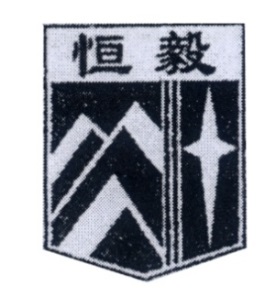 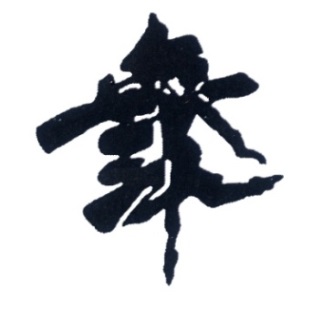 槟城恒毅国民型中学舞蹈团KELAB TARIANSEK.MEN.JEN.KEB. HENG EEAlamat : 99 , Jalan Hamilton,11600 Pulau Pinang.No. Tel. : 604-2824402NamaTingkatanPengerusiTeh Hui4S3Naib PengerusiPang Shi Qing4E2How Chao Xun4S7SetiausahaTan Seok Yen4S5Choo Yi Theng4M2Penolong SetiausahaJanie Lim Jia Nie3CUng Jun Hao3DBendahariPheh Chin Hao4E2Penolong BendahariChow Jing Yi3CJuruauditLim Yin Ying4S3AJK Bilik SimpananCheah Kin Ho4A2Chong Jing4E2Jeffrey Chai Teck Kai4S7Saw Wei Lin4S2Tan Yi Huan3JTan Sze Ning3BTan Chuan Hin2BAJK Papan NotisNg Hui Ling4S3Heng Ming Hoong4S2Lim Shi Qi4S2Soon Si Yin2H